Women With Disabilities Australia (WWDA)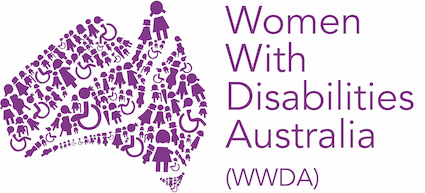 Annual General Meeting (AGM)3:00pm – 5:00pm AEDT, Friday 15 December 2023Captions and Auslan providedAGENDAItemDescriptionResponsibleWelcome and introductions*Note will record the session, seek consentPresident Welcome to Country videoPresidentApologiesPresidentKeynote speaker: Disability Royal CommissionRhonda Galbally ACAcceptance of minutes of previous annual general meeting*Motion to be moved and secondedPresidentPresident’s report and acceptance of Annual Report*Motion to be moved and secondedPresidentTreasurer’s report and approval of Financial Statements*Motion to be moved and seconded, and vote takenTreasurerCEO’s reportCEO/staff on behalf of CEOStaff reportsSenior staffQuestions to Committee Members*Questions provided in advance by email where possiblePresidentAppointment of auditor*Motion to be moved and secondedTreasurerMembership of Committee of Management for 2023-2024TreasurerMeeting closePresident